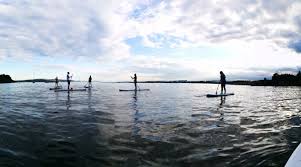 VANNAKTIVITETPÅ BRENNVIKSANDENETT GRATIS TILBUD TIL BARN OG UNGE FRA 5.KL. TIL 9.KL I UKE 27Mandag 4.juli tom onsdag 6.juliOppmøte på Brennviksanden kl. 10.00Lunsj kl. 11.30Avsluttes kl. 14.00Fortløpende påmelding til Aslaug: frivillig@steigen.kommune.noCamilla: camilla.andersen@steigen.kommune.noTa gjerne kontakt for mer informasjon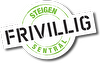 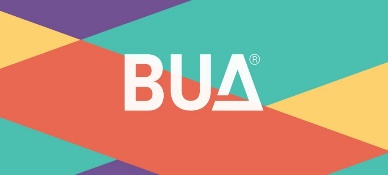 Arr: Steigen Frivilligsentral og Ungdomsarbeider